T.C.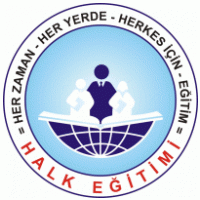 GELİBOLU KAYMAKAMLIĞI                HALK EĞİTİMİ MERKEZİ MÜDÜRLÜĞÜ                  KURSİYER KAYIT BİLGİ FORMUKATILMAK İSTEDİĞİ KURS ADI:................................................................................*****Kurs Başlama Tarihi,Saati ve Kurs Yeri SMS mesajı ile bildirilecek olup;Cep Telefonu bilgilerinizin doğruluğunu ve numara değişikliklerinin bildirileceğini tarafımca taahhüt ederim***** Kayıt Tarihi: ....../....../..........                                                      İmza: ...............................t:  1)Kursun ne zaman ve nerede başlayacağı 3(gün) Önce tarafınıza SMS mesajı ile bildirilecektir.     2)Kursa devam etmeyecekseniz Müdürlüğümüze mutlaka bildiriniz.     3) 2.Kademe Okuma Yazma Kursuna Katılmak için 1. Kademe Okur yazar belgesi veya ayrıldığınız okuldan yazı.TC KİMLİK NOADI SOYADIBABA ADIANNE ADIDOĞUM TARİHİ(Gün, Ay,Yıl)VE YERİÖĞRENİM DURUMUOkur-YazarİlkokulOrtaokulLiseÖn LisansLisansÖĞRENİM DURUMUÇALIŞMA DURUMUÇALIŞIYORÇALIŞIYORÇALIŞMIYORÇALIŞMIYORMESLEĞİADRESİCEP TELEFONU veyaEV TELEFONU